В  целях   исполнения постановления Правления ПФР от 25.12.2020 №913п «О внесении изменений в Учетную политику по исполнению бюджета ПФР, утвержденную постановлением Правления ПФР от 25.12.2019 № 728п» ПРИКАЗЫВАЮ:1. Внести  в Учетную политику по исполнению бюджета Управления ПФР в городском округе г. Новозыбков Брянской области (межрайонное), утвержденную приказом УПФР от 31.12.2019 №146,  следующие изменения:1.1.  В разделе I Учетной  политики пункт 1 дополнить  новыми абзацами  следующего содержания:- «приказом Министерства финансов Российской Федерации от 15 ноября 2019 г. № 181н «Об утверждении федерального стандарта бухгалтерского учета  государственных финансов «Нематериальные активы»;- «приказом Министерства  финансов  Российской Федерации от 15 ноября 2019 г. № 184н «Об утверждении федерального стандарта бухгалтерского учета  государственных финансов «Выплаты персоналу»; - «приказом Министерства финансов Российской Федерации от 30 июля 2020 г. № 129н «Финансовые инструменты»;- «приказом Министерства финансов Российской Федерации от 30 декабря 2017 г. № 277н «Информация о связанных сторонах»;- абзац двадцать пятый изложить в следующей редакции: «приказом  Министерства  финансов  Российской  Федерации  от 8 июня     2020 г. № 99н «Об утверждении кодов (перечней кодов) бюджетной классификации  Российской Федерации  на 2021 год (на 2021 год и на плановый  период 2022 и 2023 годов)»;                    1.2.  В разделе II Учетной  политики:а) подпункт 4.1 пункта 4 изложить в следующей редакции:«За первую половину месяца работники получают заработную плату в размере 50% процентов оклада с надбавками, независимо от конкретного месяца и числа рабочих дней  в указанном периоде. В случае, если в первой половине месяца работник находился в отпуске или был временно нетрудоспособен, размер заработной платы за первую половину месяца определяется пропорционально отработанному в данном периоде времени.» 	б) подпункт 6.1 пункта 6 считать утратившим силу с 01 января 2021года. 1.3. Приложения 1,2 учетной политики изложить в новой редакции.2. Настоящий приказ применяется к правоотношениям, возникшим с 01 января 2021 года.3. Контроль  за исполнением приказа оставляю за собой.Начальник управления ПФР						      А.А. Барсукова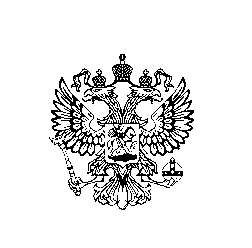 ПЕНСИОННЫЙ ФОНД РОССИЙСКОй ФЕДЕРАЦИИПЕНСИОННЫЙ ФОНД РОССИЙСКОй ФЕДЕРАЦИИПЕНСИОННЫЙ ФОНД РОССИЙСКОй ФЕДЕРАЦИИГосударственное учреждение - Государственное учреждение - Государственное учреждение - УПРАВЛЕНИЕ ПЕНСИОННОГО ФОНДА РОССИЙСКОЙ ФЕДЕРАЦИИ В ГОРОДСКОМ ОКРУГЕ Г.НОВОЗЫБКОВ БРЯНСКОЙ ОБЛАСТИ (межрайонное)УПРАВЛЕНИЕ ПЕНСИОННОГО ФОНДА РОССИЙСКОЙ ФЕДЕРАЦИИ В ГОРОДСКОМ ОКРУГЕ Г.НОВОЗЫБКОВ БРЯНСКОЙ ОБЛАСТИ (межрайонное)УПРАВЛЕНИЕ ПЕНСИОННОГО ФОНДА РОССИЙСКОЙ ФЕДЕРАЦИИ В ГОРОДСКОМ ОКРУГЕ Г.НОВОЗЫБКОВ БРЯНСКОЙ ОБЛАСТИ (межрайонное)П Р И К А З31 декабря 2020г. Новозыбков№ 183О внесении изменений  в учетную политику по исполнению бюджета Управления ПФР, утвержденную приказом УПФР от 31.12.2019 № 146 О внесении изменений  в учетную политику по исполнению бюджета Управления ПФР, утвержденную приказом УПФР от 31.12.2019 № 146 О внесении изменений  в учетную политику по исполнению бюджета Управления ПФР, утвержденную приказом УПФР от 31.12.2019 № 146 